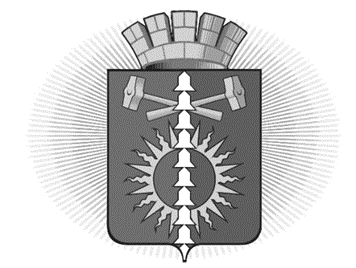 АДМИНИСТРАЦИЯ ГОРОДСКОГО ОКРУГА ВЕРХНИЙ ТАГИЛ П О С Т А Н О В Л Е Н И ЕОт  30.03.2017 г. № 223город Верхний Тагил Об утверждении новой редакции административного регламента предоставления муниципальной услуги «Выдача разрешений на ввод объекта в эксплуатацию при осуществлении строительства, реконструкции объекта капитального строительства, расположенного на территории городского округа Верхний Тагил»В целях реализации  Федерального закона от 27.07.2010  № 210-ФЗ   «Об организации предоставления государственных и муниципальных услуг» (ред. от 28.12.2016),  в соответствии с Исчерпывающим перечнем процедур в сфере жилищного строительства, утвержденного постановлением Правительства Российской Федерации от 30.04.2014 № 403, руководствуясь Градостроительным кодексом Российской Федерации от 29.12.2004 № 190-ФЗ (ред. от 07.03.2017), Уставом городского округа Верхний Тагил,ПОСТАНОВЛЯЮ:   1. Утвердить новую редакцию административного регламента предоставления муниципальной услуги «Выдача разрешений на ввод объекта в эксплуатацию при осуществлении строительства, реконструкции объекта капитального строительства, расположенного на территории городского округа Верхний Тагил» (прилагается).2. Постановление администрации городского округа Верхний Тагил от 25.08.2014 № 591 (ред. от 17.11.2014, от 17.08.2015, от 07.12.2015, от 28.06.2015,  от 17.08.2016) «О внесении изменений в административный регламент предоставления муниципальной услуги «Выдача разрешений на ввод объекта в эксплуатацию при осуществлении строительства, реконструкции объекта капитального строительства, расположенного на территории городского округа Верхний Тагил» считать утратившим силу.               3. Разместить настоящее постановление  на официальном на сайте  городского округа Верхний Тагил: www.go-vtagil.ru.4. Контроль исполнения настоящего постановления возложить на   заместителя Главы администрации по жилищно-коммунальному и городскому хозяйству Прокошина Ю.В.Глава городского округа Верхний Тагил          подпись         С.Г.Калинин